Third Exodus AssemblyMINISTERS’ FELLOWSHIP   PT. 2Questions And Answers26th February, 2009BrazilBro. Vin A. DayalExcerpt:That is where the Bride is.  That is where you as Ministers when you catch that mystery, you have to bring that down in your church and that preaching creates an atmosphere and that will start to raise the people up to recognize their day and their Message and what part of the Message that is being fulfilled now.  Part of the Message is history.  The Prophet’s part is history.  We can’t pray to open the Seven Seals.  A man came and fulfilled that part.  We can’t try to pray to turn our backs and discern the heart.  A man came and fulfilled that too.  But we who are alive and remain – that’s our part now and we have to know how we’re moving in our part. (Page 30)Ministers’ FellowshipBrazilThursday 26th February, 2009FOREWORDThis is a sermon preached by Pastor Vin A. Dayal and is published through the freewill offerings of the members of the Third Exodus Assembly.It is intended to edify the reader and make clear the Bride-Promises of God, which were revealed through the ministry of God’s Prophet-Messenger, Bro William Marrion Branham, for the Elect in this Day. It is not meant to promote any special doctrine or person, save, the Lord Jesus Christ and His Divine Word. The original video and audio recording can be accessed through our website www.thirdexodus.orgWe pray the blessing of God upon each reader and may illumination by the Spirit of God be each one’s special portion.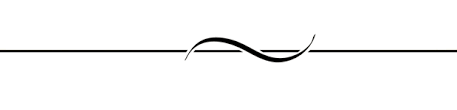 Ministers’ Fellowship - Brazil Pt.2Questions & AnswersThursday 26th February, 2009BrazilBro. Vin A. Dayal[Interpreter]  He just spoke on whether you want to continue on you know taking from last night’s class or if you’d rather maybe try to ask for a focused point right now?  I think it would be good you know.  [Bro. Vin]  Yeah, well I think that I’m here to be of service to the Ministers and you all may just have so many of the messages in Portuguese and so there might be areas that you would like to have some edification on particular areas about the Message.  So if there are any questions, let’s say concerning after last night or any specific direction or even to further crystallize certain thoughts, you know the Ministers can feel free.  [Interpreter]  Bro. Maurice had asked about the Trumpets.  [Bro. Vin]  I don’t know he’s here.  [Bro. Maurice speaks and then the interpreter says]  So he’s asking last night you briefly spoke on the three woes which are the three last Trumpets.  Now he’s asking about the first four so he can place it you know continually through the Bible where they happened and how they happened.  [Bro. Vin]  That’s a very good question.  I don’t know how much the Ministers individually may have looked at the Seven Trumpets in the Bible.  Bro. Branham in the message—I would like to maybe read one or two things.  I will just start off by reading one or two things he spoke concerning the Seven Trumpets.  One of the first things we must understand that the Book of Revelation was the Message of the Prophet.  The Book was sealed with Seven Seals and this Book was not going to be opened until the time of the Seventh Angel sounding.  Until the Seventh Angel begins to sound the Book is a sealed Book.  This is important for us to see that.  The seals were being broken down through the Ages and it’s been revealed in part.  On The First Seal [1963-0318 –Ed.] the Prophet begins; he is taking Revelation 6 after the Lamb stepped forth, took the Book; breaks the first seal.  He said, “Under the Seal a white horse went forth.”  He said, “That’s a symbol.  It was not revealed what it is but it showed that under that Seal there’s a mystery but it’s in symbol form.”  He said, “That will not be revealed.  According to Revelation 10:7 when the Seventh Angel begins to sound the Mystery of God would be finished.”   The Second Seal, another symbol of a red horse; the Third Seal, another symbol of a black horse; the Fourth Seal, another symbol of a pale horse.  These seals were not being broken in reality form in Revelation 6.  The Prophet said, “Notice when the Lamb left the Throne there was a thunder.”  He said, “One blast of thunder and then Seven Seals opened in symbol form.”  You are all acquainted with this on The First Seal?  You find it on The First Seal.  Okay, like most of the Ministers have read it.  Then when he had his vision of the Seven Angels coming and he came on that First Seal, you remembered how he was taking Dr. Scofield’s and Dr. Larkin’s notes?  He said, “And I almost made a great mistake.”  But the Holy Spirit came down at midday and showed him the mistake he was about to make and the Holy Spirit revealed the Seal because he was looking at the notes of these men, things that they had taught and when he came on that First Seal he referred to his vision.  He said, “One blast of thunder and Seven Angels coming in the form of a pyramid and Seven Seals being opened in reality form.”  Because now he being the Seventh Angel, when he begins to sound, all these things that were only revealed in part, revealed in symbol form, were now going to be made clear in the sounding of the Seventh Angel Messenger according to what was written in Revelation 10; that when the Seventh Angel begins to sound the Mystery would be finished.  It will be completely revealed.  Is that clear to everybody?  The Seals breaking in symbol form.  John saw a white horse but they did not know what the white horse meant.  Many people taught that was the Holy Spirit going forth and the rider with the bow and no arrow, they taught that, that was the arrow of love and that was the early church.  Bro. Branham even taught that was the early church too.  See?  He said, “But when the Holy Spirit came on the middle of the day,” he said, “that could not be the Holy Spirit because here is the Lamb standing here revealing the Seal and that’s the same Person.”  The Lamb and the Holy Spirit is the same so that could not be the Holy Spirit that went forth.  He said, “That’s the Antichrist spirit,” and he referred back to his teaching in the Seven Church Ages where in the first Age it spoke of the deeds of the Nicolaitanes which was conquering the laity because ‘nico’ and ‘laitanes’ means to conquer the laity.  And so here was the Prophet showing that that was the spirit of Nicolaitanism because it said, “That rider went forth conquering and to conquer and a crown was given unto him.”  And then the Prophet began to take the Church Age and he showed how when the Antichrist spirit went forth in the first Age with that false teaching because Paul had said, “As the serpent beguiled Eve so do these come preaching another gospel.”  John had said, “Many false spirits have gone into the world.”  Jude said, “Many have crept in unawares and turned the grace of God into lasciviousness.”  Paul said, “After my departure grievous wolves will come in not sparing the flock,” showing that that white horse rider is that Antichrist spirit that the apostles were warning the church about and sowed the seed of error just like the serpent sowed the seed of error in the womb of Eve and in Eve’s womb were twins.  Let me illustrate some of this on the board for you.  Ephesus, Smyrna, Pergamos, Thyatira, Sardis, Philadelphia, Laodicea!  These three Ages [Bro. Vin indicates Sardis, Philadelphia and Laodicea –Ed.] here is the Age of man.  This is stalk.  [Sardis]  This is tassel.  [Philadelphia]  This is shuck.  [Laodicea] This is your Third Seal here.  These three [Bro. Vin indicates Ephesus, Smyrna and Pergamos –Ed.] is the lion.  This is your First Seal.  This [Thyatira] is the ox Age.  This is your Second Seal.  This here [Laodicea] is your Fourth Seal coming at the end of the Pentecostal Age, the eagle!  One, two, three, four, five, six, seven; this is Seven Church Ages.  Then we are going to put seven Seals.  Okay.  Now in this first Age the Prophet, which was the Eagle Prophet here, is revealing the First Seal.  The First Seal had already started in the first Age because when the Antichrist spirit began to move Paul caught a mystery.  A Seal opened in Heaven, a mystery unfolds, the messenger on the earth catches the mystery; begins to sound the mystery; blows a trumpet but this is not Feast of Trumpets.  This is Gospel trumpet, scriptural war.  This is in the realm of the Church.  Amen?  Now these seven churches according to Revelation 1 are in seven churches in Asia.  How many knows Corinth was in Asia? How many knows Philippi was in Asia?  How many knows the Galatians were in Asia?  But none of those churches are mentioned here. How many knows Colossi, Thessalonica, all these were churches in Asia because in your Bible you have Romans, Corinthians, Ephesians, Galatians, Philippians, Colossians, Thessalonians.  All these are churches that Paul established in Asia but when God is giving the revelation of the Seven Church Ages, He chose out seven specific ones.  What was the reason for that?  In the Church Age book the Prophet tells us these Seven had the characteristics in them that were going to represent seven oncoming Ages.  Do you understand that?  So when we come to each Church Age it was really seven local churches in Asia that represented Seven Church Ages.  Another thing!  Why were they in this chronological order?  Why couldn’t it be Sardis first, Laodicea second, Smyrna fifth?  Why were they put in this distinct chronological order?  Because that is how the Ages would come.  That is how the Ages would come.  Now the key to this – what is in Revelation is in Genesis.  Many times the mistake people make, when you don’t have a key you are going to get yourself messed up because just by what I’m saying here already you realize that these seven specific cities were chosen and many others left.  Galatians is not here; Thessalonians is not here; Colossians is not here yet they are churches in the Bible; cities in Asia but these Seven specific ones had the characteristic that would show what would be in the Seven Ages that would come.  Ephesus means aimed at and relaxed like Eve.  Eve was aimed at perfection but she became relaxed and in that unguarded moment the Serpent came and sowed the seed of destruction; beguiled Eve.  That’s why Paul said, “As the Serpent beguiled Eve so do these come preaching another gospel, another Jesus and corrupting the minds of the people from the simplicity,” 2nd Corinthians 11.  So to get the picture clear, Adam was representing Christ.  When Jesus came on the earth, there was no Bride.  The Bride was in Him unexpressed.  Is that right?  The Bride was in Him unexpressed.  She was chosen in Him.  She was blessed in Him.  The Bible in Genesis 1:28 say, “And God blessed them and God gave them dominion.” Eve was chosen in Adam and blessed in Adam.  That’s why when Paul spoke of the church in Ephesians 1, he said, “We were chosen in Christ and blessed with all spiritual blessings.”  When Jesus walked on the earth, we walked in Him.  When He died on the earth, we died with Him.  When He was buried, we were buried.  When He rose, we were risen.  This is what Ephesians teaches us.  So here was Adam in the Garden naming the animals.  Eve was in him when he was doing that.  Then God said, “It is not good that the man should be alone.”  God put him to sleep and God took the bride from him, from his side; a type of Calvary where the Bride is being taken out.  On the Cross God put Christ to sleep in death.  Water, Blood and Spirit came out giving birth to the Bride.  Then the Serpent came and Adam’s bride was being tried to see if she would stay with the Word.  The Serpent came with a perverted word.  He said, “You shall not surely die,” perverting the original Word.  And Eve was beguiled by the Serpent.  That was your Nicoliatanism conquering the church.  That was your white horse rider, the Antichrist spirit bringing an anti-Word, a false teaching deceiving the Bride.  Smyrna means bitterness.  In Eve’s womb now there were two seeds – Cain and Abel, and Cain killed Abel.  Amen?  Cain was the first one who went forth out of the womb of Eve.  He was the first man born of a woman.  He was a liar.  He was a murderer.  He was a false worshipper.  He was the first one to build a false religion proving he could not be Adam’s seed.  As John said, “Cain was of that wicked one.”  Here was bitterness!  The false vine fighting the true vine and blood was shed; the Second Seal.  Pergamos here which means married!  Eve had come into false union with the Serpent.  Cain was the product of that.  Eve had stepped out of the realm of humans to go with one that was lower than them; to go with the Beast because man was made in God’s image and likeness, not the Serpent.  The Serpent was the highest of the animal creation.  He was the most subtle than all the beasts of the field.  Thyatira means dominant female; the false prophetess; that woman Jezebel.  Eve brought teaching to Adam that Adam never had.  Eve had the experience of sex when Adam never knew about sex.  It’s she brought that to him because she got that from the Serpent.  That’s why Paul in 1st Timothy 2 says, “I suffer the woman not to teach” because the first time Eve attempted to teach she was taking authority over the man to teach him something.  She was trying to teach him how to fulfil ‘multiply and replenish.’  God had told Adam, “Multiply and replenish.”   The time was going to come, God was going to reveal to Adam when to speak the Word, and while they were waiting in that time, it was a testing time just like us today.  The true Word has come to us.  What is happening?  What follows the Prophet?  False anointed ones!  What followed Moses?  Jannes and Jambres; Balaam and Korah!  What followed Jeremiah?  Hananiah!  What followed Elijah?  Zedekiah!  What followed Jesus, the Good Sower Who went forth to sow?  The evil sower!  What followed Paul?  The grievous wolves!  The false always comes after the Truth.  God gave them the true Word, “You shall surely die.”  That was the original Word from the mouth of God.  The Serpent said, “You shall not surely die.”  He took all that God said and added not to it.  In other words, he’s not coming with a message of his own.  He’s taking God’s message but injecting his thoughts into God’s Message to deceive God’s Bride.  And this is where your First Seal was religious deception, started in the Garden and that rider rode all the way down – white horse, red horse, black horse, pale horse.  This Seal [Ephesus] didn’t stop here because that deception is still [indicates after Laodicea –Ed.] here.  Each Seal starts from the beginning and goes all the way through the Bible.  Everyone is in Genesis.  This is what I’m trying to teach.  Everything in Revelation is in Genesis.  Genesis; genes, seed!  That’s why Genesis is the Book of beginnings, the seed Book of the Bible.  Revelation is when the seed comes back to seed which is harvest at the end of the Age.  Everything that’s in Genesis is in Revelation.  You had a bride that came out of the side of the first Adam.  Ephesus is the church of the beginning.  God said, “Repent and get back to your first love.  You have the deeds of the Nicolaitanes.  If you overcome, I’ll give you to eat of the Tree of Life” because they had already been eating from the tree of death.  Paul was the tree of life in the Garden in the New Testament church.  To eat from Paul, he was the voice of God on the earth.  Christ was reflecting Himself through His seven messengers.  He held seven in His right hand.  In each Age it said, “And to the angel of the church” and it ends with, “he that hath an ear to hear what the Spirit is saying to the church.”  It was not the angel’s own words.  It was Christ revealing Himself to the angel in a specific revelation and the Spirit speaking through that angel.  That was the lampstand.  The wick was in the Oil.  The Oil was the Spirit.  It was lit with the Fire from Heaven, the baptism of the Holy Ghost upon that man, and that man is the voice of God because the seven messengers were seven lamps burning before the Throne.  They were seven eyes of the Lamb and God was speaking through them.  The Prophet said, “In every Age the plan is the same.  The Seal opened in Heaven; a mystery unfolds, the messenger on earth is catching this revelation. He sounds the message, it seals up the Elect and those who reject it, a plague falls on them.  The Elect is sealed away and spiritual death strikes the rest.”  That’s the same in every city.  Seven cities, seven local churches, seven pastors represented seven messengers of Seven Ages.  You are a Pastor in Curitiba.  You are a Pastor in Rio de Janeiro.  You are a Pastor in Joinville.  You are a Pastor in Porto Alegre, Pastor in Paranagua.  If they don’t catch the Word that came to the messenger, then they will give an uncertain sound.  And if the trumpet gives an uncertain sound who shall prepare for battle?  Because all hell is against the Truth!  Why was there a lion anointing going?  That was to combat the false teaching.  Why was there an ox anointing?  That was to combat the false teaching.   When the enemy comes like a flood, God raised a standard.  What was the standard?  True teaching!  When men running through the Message saying, “The Seventh Seal is not opened,” then some say, “mercy is finished,” people are running through the message with uncertain sounds and churches are going from one extreme to the next extreme.  What must God do?  Bring true teaching; bring true teaching to raise a standard to check the enemy.  That’s why God sends a lion.  That’s why when Paul came, he knew the Jewish teaching.  He knew the Sadducees teaching because the Sadducees and they were proving—they were trying to prove that Jesus was a false prophet; that John wasn’t Elijah; that no Holy Ghost has come as yet.  And God raised up these men and they went in those cities.  What does Acts 17 say?  “And Paul opening and alleging out of the Scriptures that Christ must needs be suffer and that Jesus was the Christ.”  He was proving these things by the Bible and the people in Berea searched the Scriptures and they recognized Messiah really had to suffer because no denomination was teaching a suffering Messiah.  That’s why even all the apostles they said, “We thought this was going to be the One to restore the kingdom,” and they went away sad.  The Message was going so nice and then the Messenger died.  And Jesus comes, “Oh fools and slow of heart, ought not Christ to have suffered and rise the third day and enter into His Glory?”  That’s right.  That’s why when we meet denomination we prove by the Scriptures that Daniel sealed up the Book and John sealed up the Book; and if God sealed It up by prophets He cannot open It by a theologian; and God does nothing except He reveals His Secrets to His servants the prophets. And it’s hidden Truth sealed in the Word.  The hidden secrets of redemption, of the original sin and the fall and how we were supposed to be born and why we need a New Birth, all this Truth was sealed up in the Bible, and one God, not three persons.  So when the Prophet came he began to give a certain sound and that’s why he could shake the organization and break the influence of denominational teaching from around the lives of the Elect.  We are here today in the Message because when Laodicea was so dark God sent a Messenger, “Arise, and shine thy light is come!”  And He began to bring the Evening Light which was the same Light they had in the morning and we began to see Eve didn’t eat an apple.  It’s not three persons in one God.  We began to see we were supposed to come by the spoken Word and no denomination could hold us after that because a man when he caught the mystery he began to sound that mystery.  What does it do?  Cause a religious disturbance, scriptural war; a trumpet being sounded declaring war on the organization!  What did Paul do with those Jews when he shook that Jewish system?  When he wrote the Book of Hebrews, he began to show them how all those things were shadows; how that circumcision in the flesh was nothing.  He said, “Go cut up yourself.”  He used a word, ‘concision.’  He sort of insulted them.  He said, “You just cut up yourself; that is all you do because it’s not a Jew outwardly, it’s a Jew inwardly; a change of nature.”  And he began to prove to them they had to be born again because remember Ezekiel said, “They have a stony heart.”  Jeremiah had said, “The heart of man was deceitfully wicked.”  So Paul was showing man their condition.  In   Romans 1, he proved to the Jews that they were all guilty just like the Gentiles.  He proved to the Jews not one of them could have kept the law.  The strictest sect they had was the Pharisees.  He said, “And I who was Pharisee of the Pharisees and zealous after the Law and tradition,” he said, “I count all that dung” because he caught the mystery.  And any Minister, are they not all ministering spirits; God making them a flame of fire just like you had seven lamps burning before the Throne; just as John was a bright and shining lamp?  Every minister is a lamp on a lamp stand.  No man lighteth a light and put it under a bushel.  God gave you a ministry, gave you Truth.  He doesn’t hide you somewhere.  You are a light bearer.  He set you in position because your Light is not coming from a seminary.  Your Light is coming from the Throne.  The things you are preaching are the very eternal thoughts of God.  And so this is what those seven major Ministers were and each one of those Ministers in their Age had other Ministers, helpers to preach their message.  Look at Hosea, Amos, they were contemporaries with Isaiah.  Look at Zephaniah and Ezekiel, they were contemporaries with Jeremiah.  Daniel, all of them were contemporaries with Jeremiah.  God doesn’t have five, major prophets in an Age.  These men were preaching and prophesying out of the inspiration that came to the messenger for the Age and that same pattern in the Old Testament is the same pattern in the New Testament.  If we are elected and called Ministers, we had to see the Messenger for our Age like the wise men with the gifts saw the star for their Age and they followed the star and the star brought them to the Word made flesh.  It’s the same and that’s what it is.  So these seven Ages here, these Seals were breaking down in here but in symbol form.  When it is finished, God reveals how He did it.  After Seven Church Ages were run out, in the seventh Age God brings the revelation of what was in the Seven Church Ages.  He opened the Seven Seals.  The Church Ages is the history and the Seals are a mystery behind the history.  Let me give you an illustration of that.  When Jesus came, Mary was conceived by the Holy Spirit to fulfil Isaiah 7:14, “A virgin shall conceive.”  Isaiah 7:14 was the same prophecy God told Adam and Eve in the Garden, “The woman shall receive a Seed.  When Eve received that Seed, that was the fulfilment, “And the woman’s Seed will bruise the Serpent’s head.”  Between the woman, receiving the seed and the woman’s Seed bruising the Serpent’s head, it’s thirty-three years.  Listen to this, okay.  Thirty-three years and in thirty-three years Jesus fulfilled the whole Old Testament.  He said, “Search the Scriptures they testify of Me.  Lo, I come in the volume of the Book.  It is written of Me.”  And at the end of the thirty-three years He opened the Scriptures and He proved to them He was the Messiah, He was Isaac, He was Adam, He was Abraham, He was Isaac; He was Joseph.  He proved to them the whole thing spoke of Him and He lived out the history of the Old Testament in thirty-three years.  At the end of that thirty-three years He went back and showed them how it was fulfilled.  Under the Seventh Seal all Seven Seals are opened.  The Seventh Seal, the Lord descended from Heaven with a shout.  Another Mighty Angel descended from Heaven with an opened Book and cried with a loud voice and Seven Thunders uttered their voices.  What do the Thunders do?  Gather the Bride together.  What does the Shout do?  Gather the Bride together.  It’s the same Scripture, same event; same Person doing the same thing.  John saw the same vision Paul saw and Bro. Branham saw the same vision John and Paul saw to reveal what they wrote.  So at the end of the Seventh Seal which is the Message of the Seventh Messenger—how many are acquainted with the quote page 39, Feast Of The Trumpets, [1964-0719m –Ed.] “The Seventh Angel is the Messenger of the Seventh Seal?”  You know that.  Okay!  So under the Seventh Seal the First Seal is being revealed; the Second Seal is being revealed; the Third Seal is being revealed. All that revelation is the Shout coming forth because after it is finished; what does revelation mean?  Apocalypse in the Greek and that means unveiling.  That’s a work of a sculptor that has been finished but it’s covered up.  But then the time comes he lifts the veil off of it and you see it, all that he had in his mind.  So the Book of Revelation, the last Book of the Bible, is really unfolding what God had in His mind from eternity to the present Hour.  What did the Prophet say on Christ Is The Mystery Of God Revealed?  [1963-0728 –Ed.]  He said, “This morning I will tell you the hidden Secret God had in the back-part of His mind that angels nobody knew and how it unfolded down to this present Hour.”  How it did what?  Unfolded down from eternity when He was El, Elah, Elohim, the self-existing God, all the way down to the Seventh Angel standing on the platform July, the 28th 1963 preaching Christ Is The Mystery Of God Revealed.  And on that message after he has finished his mystery, he reveals it to show us how it was done; where it was done; what was done.  That’s what the revelation means.  It makes plain to us what God had in His mind and how He worked to achieve it.  So all through these Seven Ages, the history of the church, two thousand years, a mystery was taking place with nobody understanding it fully.  Each messenger Paul, Irenaeus, Martin, Columba, Luther, Wesley and Bro. Branham, sounding in their Age and time but when it comes to this last Messenger [Bro. Vin points to the Laodicea Church Age –Ed.] the mystery would be finished.  His ministry is to bring the revelation, the unveiling.  That’s why he had to preach Christ Is The Mystery Of God Revealed, The Mighty God Unveiled Before Us [1964-0629 –Ed] because he was making plain what they missed back in their Church Age.  That’s why when he taught the Seven Church Ages God came down and wrote it over in fire, because according to the Bible this Seventh Angel will finish these things.  So God had to vindicate him; not just to show he’s right but to show also God has kept His promise; that God didn’t fail to keep it because the Church did not know for two thousand years what was going on.  The Book of Revelation is sealed.  Remember John got the revelation AD 95 to AD 97.  Peter had already died and gone; Paul had already died and gone; all the other apostles had died and gone.  John was the only one living and he was put on the Isles of Patmos when he was trying to put Paul’s teachings together in a Book.  He was putting the New Testament together and that’s why they put him on the Isles of Patmos because the Roman power was breaking the Christianity.  Then from 1965, the going of the Prophet to 2009, the Bride has lived out a history of forty-three years too.  And that’s why I was saying last night, the Ministers in this country, if you all are the men or part of the men that God raised up here, you all have to catch the mystery Malachi 4 brought.  He opened a mystery!  He said, “Are these Seven Thunders coming forth?  Will this be a mystery open up that would give us faith to be changed; that we will leap over a wall; that these old bodies would turn back young?”  If that was the Message of the Rapture to Rapture a church; to bring a church to perfection, it means to say every Minister who is going to have people get a Birth for this day and grow up to maturity; to be ripened wheat; to come to perfection, he cannot bring a church to perfection if he, himself is not coming to perfection.  He cannot give a people faith to be changed if he is not getting faith to be changed.  He cannot birth a church if he doesn’t have the Holy Ghost.  So God has to give you the same revelation that He gave the Prophet.  The revelation is in tape and book form but we have to go into the tape and the book and get a hold of what this man received from God for the Age; because he didn’t come to Brazil to preach but God sent this man’s tapes and books to Brazil.  Then translators start to translate it into Portuguese.  All what happened there is the Message came from English to Portuguese.  This is not yet the revelation.  The men now who are going to begin to preach the Word…  Angel led Peter; Peter had the Holy Ghost and the sperm came through Peter.  You multiply by your sperm.  If we are the Body of Christ,  Christ’s Sperm is in us because a man’s sperm is in his body.  The spoken Word is the original Seed.  The original Seed has come back.  It came through the Prophet.  That Word is to come into the Bride to pregnate a Bride so a Bride can bring forth Christ – Christ in you the hope of Glory!  So that means when faith is birthed in you and you get a hold of the faith, faith is a revelation; then virtue, that’s strength and power because there is no prevailing power as the revelation.  The revelation produces power.  When you begin to preach the Word in your church, if that is that same Spirit and that same Word, that is what is going to Birth people.  Then the same faith in the pulpit will be the same faith in the pew.  The husband and the wife will start to come into harmony because the Pastor is a type of the husband and the congregation is the wife; the Elect lady and her children.  In Invisible Union [1965-1125 –Ed.] hear what the Prophet said.  He said, “Look what those denominations are bringing forth.  They are bringing forth beatniks: earring in their ears; spiked hair; tattoo in their arm and they are singing Rock-Christian songs.”  He said, “But the real bride will bring those Acts 2:38 screaming babies.” So in your church if you have the sperm, you have to see the children that are being born through the womb of that church; what kind of children are being birthed.  If you see you’ve got a woman with this high heel, they can’t walk; the dress is tight; when they sit down it rides up here and they are trying to sit down so [Bro. Vin puts his hands over his legs –Ed.] in church, and you are preaching about the Seals and you are preaching the Thunders and the church isn’t washed yet with the washing of the water of the Word; the church isn’t circumcised and you are telling them they are in the land possessing their inheritance.  Israel didn’t possess an inch of ground until they were circumcised.  God told Joshua, “Make sharp knives.”  From the time they began to eat the old corn, the mature Word, the manna ceased to fall.  Water baptism, God sent a Prophet, denomination is false – that ceased to fall.  Now you start to eat the full, mature Word: adoption, perfection, Rapturing faith, preeminences.  When you start to eat that, that is the same time God said, “Circumcise the church.”  That’s right.  What I noticed, honestly speaking, by now I have already gone through about twenty-five cities in the country since 2005.  I’m seeing people down here.  I’m seeing some men climbing up here and I’m seeing in the churches the Church and its condition.  I saw somebody stepping out to sing in a meeting, a T-shirt, all kinds of things printed up on it; piece of leather something round his neck and he has a nice voice.  He’s trying to sing up the church in an atmosphere and I’m saying, “What is this?”  How you could be in that condition?  You represent a church and other churches gather and you are standing there to minister.  It’s a lack of teaching.  It’s ignorance.  Sometimes you have to be careful we are not trying to teach Pentecostal babies supernatural things.  The church has to be instructed.  I’m not saying I should be the example but the thing is if I’m preaching the Mystery, there is some instruction; there is some admonition; there is some exhortation together with the Mystery because you don’t want your head in the clouds and your feet off the ground.  You see because if somebody says, “No, well the brother’s poor.  Well he’s poor so that’s why he’s in that jeans and the little slipper or something and his T-shirt.” Well if the brother is poor and he has a gift and he’s ministering in the church, shouldn’t the church see, “This is one of our gifted ones.  He is a blessing to the church.  We are having special meetings.  What does it take to get a shirt for him and make him look like a representative?”  It means you see there is no brotherly kindness there.  It doesn’t have any discernment there.  Many of these things I have seen.  I have seen Ministers stand up there in the pulpit and spend two hours…  Until Sunday when I was preaching, the sun started to get really hot and you could see the people were tired—were getting tired and you now begin to preach about half hour.  I said, “I don’t think this is Godly wisdom to have two hours of so much of singing, so much of program and when the people are tired, you bring in the preacher and then when some of the same questions are being asked it’s about the Seven Seals; it’s about this…”  When a man is preaching the Seven Seals, the church is already set in order.  His church is in rank and file because that will blow up the church.  That kind of revelation will blow up the church.  You are going and wire a building and then send about ten thousand volts through that church and that man didn’t wire that thing properly, you connect that thing to the power station and pull that switch, it will burn that church down.  You have to have a church correctly set in order for these things.  And hear what Bro. Branham said: “Natural scientist…”  This was the whole purpose of the message Countdown showing how the natural scientists do natural research and work by natural laws to achieve natural things and spiritual scientists do spiritual research and work by spiritual laws to achieve spiritual things.  On the message Key To The Door [1962-1007 –Ed.] he said, “When you are trying to achieve something you must have a key.  A key opens the way.”  He said, “What is the achievement for this Age?  To take the church into Glory,” not from justification to sanctification; not from sanctification to the New Birth!  This is the Age of the Rapture.  So if we are trying to see a church come into Rapturing faith and be changed, we must be working by spiritual laws and this is something that when you see people, their approach, you kind of question, “Does that brother understand how you get this?”  And what I realized there is a real lack of scriptural understanding.  But the thing is if Ministers would come in the way, the correct way, the churches will explode.  In the few services we had I told a few of the brothers, I said, “These people in Brazil can take the Word.”  I said, “It is Ministers who have held down the Church.”  Bro. Branham explains it.  A Minister can hold down his church.  Ten elders of ten tribes crossed over in the land and came back over to the tribe and said, “We can’t take the land.  Now is not the time.” And the people instead of going forward turned back around and started to go backwards and God killed all of them.  Those men loosed that spirit on the congregation and that’s typing exactly the Exodus in this Hour.  They are bringing an evil report to the church because they lack the courage.  And ninety percent of the preaching, they are preaching the problems and ten percent they are talking about the promise.  Preach the promise, the people will get faith and they will rise up from their problems.  When we are preaching the problems, it’s kind of pacifying the people because that doesn’t give faith.  And I saw in the meetings by preaching the Word, Bro. Lukemba was saying after the meeting, he said, “I see a new life come to this church.”  Bro. John Enrique, one service and he was saying, he said, “This church wouldn’t be the same again.”  They weren’t trying—they didn’t have to impress me but if they know their own people and they saw their people got stirred, I can’t stir them.  My duty is to be faithful to say what the Prophet said.  God’s duty is to make that Word a blessing to the people by showing them who they are, opening up their minds to see the Scripture being revealed and I saw people for the first time hearing things that they maybe they didn’t see it in that way, but they didn’t fold up and got reserved and kind of speculate.  They were opened because I was preaching to their soul, not their mind.  You see if we try to feed the mental man and that’s why my approach to things is not trying to bring a mental approach.  When I give you the Word you must be able to know how to use this.  The way Bro. Branham gave it to us is a way we can apply it and use it.  These seven churches are in Genesis.  Ephesus means aimed at and relaxed.  This is the church of beginnings.  You will find it in The Church Ages book; a type of Eve coming out of Adam.  Was in perfection for a short while like Adam and Eve were in perfection, then one day the Serpent came and then Eve fell.  So it was no man dare join themselves to the apostles.  It was a sin-free church.  One lie and Ananias and Sapphira dropped down dead.  But then one day the church began to receive false doctrine and they began to drift.  Smyrna means bitterness because in Eve’s womb there were two seeds – Cain and Abel, the false vine and the true vine.  Pergamos means married.  The church married the world.  Sons of God saw the daughters of men, took unto them wives. Thyatira, what does it mean?  Dominant female; Babylon destroying everything!  Sardis means escaped ones.  Luther coming out of Babylon, a type of Abraham coming out of Babylon to walk by faith, but Luther coming with creeds and dogmas like Abraham coming with Lot!  Philadelphia, brotherly love, sanctification!  This is justification; this is sanctification; the blood. [Sardis] Genesis 12, [Philadelphia] Genesis 15, [Pergamos] Genesis 6, [Smyrna] Genesis 4, [Ephesus] Genesis 2 and 3, [Thyatira] Genesis 11, Babylon.  Laodicea means people’s rights; Genesis 17, the Holy Spirit, the New Birth; Pentecostals receiving the baptism of the Holy Spirit!  [Bro. Vin asks the Ministers] Do you all have the message in Portuguese, Abraham’s Covenant Confirmed?  [1961 –Ed.]  No! Well that’s where Bro. Branham taught this, showing you the junctions of the Church Age in Abraham’s life.  Abraham coming out of Babylon, Genesis 12, was Luther coming out of mystery Babylon.  Genesis 15, God told Abraham to kill a three year old heifer, three year old ram, two turtle doves confirming the covenant by blood, sanctification.  Then after Genesis 17, God came as El Shaddai, the New Birth; changed Abraham’s name from Abram to Abraham.  Put the ‘H’ in Abraham and from Sarai to Sarah because ‘H’ in the Hebrew represents God and the ‘H’ could only be uttered by an out-breathing like “Huhh,” speaking of the breath of God like how the mother nurses the baby.  So the Pentecostal Age, the Pentecostals receiving the Holy Spirit, was drawing God’s life into themselves.  But it’s a baby church with gifts like they gave little baby gifts when it’s born.  Then Genesis 18 at the end of the Pentecostal Age God in a man like a prophet Who could discern the heart; Who opened the mystery to Abraham and Sarah to give them faith to be changed.  Then Genesis 21, the promised son comes on the scene; the appearing; the coming.  You could ask a question if you want to ask a question, okay.  Genesis 20, Abraham and Sarah came back young, restored to youth.  [Genesis 18] Shout, [Genesis 20] Voice and [Genesis 21] Trump.  Watch this now.  I will go back it over quickly for you.  From Genesis 2 to 21, Seven Church Ages!  From the Bride being taken out of Adam on Calvary, Jesus was the second Adam, the second Eve came out of Him; Eve aimed at and relaxed.  Smyrna bitterness; false vine prosecutes the true vine.  Pergamos, the hybreeding of the race; sons of God saw the daughters of men; the Church married the world, Pergamos.  Is that right?  Thyatira, dominant female!  The white horse went forth conquering and to conquer and a crown was given unto him.  You cannot crown a spirit.  You crown a man.  So the Antichrist’s false teaching was now incarnate in a man called the false prophet and they crowned him with a triple crown at Nicaea Rome and that was your first Pope because it came from pagan Rome to papal Rome.  That is the Church history, right?  When was Nicaea Rome?  Pergamos, when the Church married the world; thoroughly married.  That’s what Pergamos means.  Sons of God saw the daughters of men, took unto them wives.  In here Nimrod started war against his brethren and Nimrod built Babylon.  How did the false doctrine start?  Ham came out of the ark to build Babylon.  Thyatira, that woman Jezebel, mystery Babylon, Babylon became drunk with the blood of the saints and the martyrs.  That Roman Catholic system will be destroyed down here with the atomic bomb but that is what it started here in Pergamos when the Church married the world, like Jezebel married Ahab and then Jezebel began to do what?  Kill the prophets!  Remember what I was dealing with.  The Ages had to come in a specific order.  It couldn’t be Smyrna, Sardis, Ephesus because the chronological order God placed them in, because it’s according to how it was in Genesis.  Are you all catching that?  In Genesis there was an Adam; in Revelation there is an Adam.  In Genesis there was an Eve that came out of Adam; in Revelation there is an Eve that comes out of the Second Adam.  In Genesis there was a Serpent that deceived Adam’s bride!  In Revelation what He said in the first Age?  “Repent and get back to where you fell from.”  You have the deeds of the Nicolaitanes.  Is that right?  The reason God said, “Repent and get back to where you fell from,” the Church was already fallen and death was in the Church.  What did Jude say, “And some have gone in the way of Cain” because out of the womb of the second Eve you had a spiritual Cain coming forth, a false vine because the second Adam’s bride got deceived like the first Adam’s bride.  You have a Smyrna in Revelation.  You had a Smyrna [Genesis] here.  What was Smyrna?  The false vine persecuting the true vine; the synagogue of Satan!  Over here you had Cain with his false religion persecuting Abel with the lamb.  Abel had the mystery of the slain lamb.  Cain had already organized with a man-made religion and Cain with his false religion was persecuting Abel with his revelation.  Pergamos, the two lineages began to be hybridized; false union, hybrid religion because you had—Cain had one lineage Genesis 4; Genesis 5 Adam’s lineage but Genesis 6 they started to interbreed.  In Pergamos they began to lose Truth at the Nicene Council.  Ephesus is AD 53 to 170.  Smyrna is 170 to 312.  Pergamos is 312 to 606; Nicene Council AD 325, inside here.  Pergamos, at the Nicene Council, they forfeited the Word.  They forfeited the Name for titles.  The sons of God became fallen sons because they began to interbreed with Cain’s false concept, going after the daughters of men.  Thyatira, Babylon where they had the Pope.  Genesis 11, they had Nimrod with Babel.  From Cain, the Antichrist spirit, the Serpent with the Antichrist spirit, “Yea hath God said,” anti-Word then Cain a false prophet with the false doctrine and Nimrod; it came to its full maturity in Nimrod who was the first one that took war against his brethren and built Babylon and started to persecute everybody to bring them to Babylon.  Then Abraham…  Sardis, Luther coming out: “The just shall live by faith.”  Abraham in Genesis 12 coming out, the God of Glory appeared to Abraham in Mesopotamia and said, “Get thee out of your country and thy kindred and I will shew you a land,” Canaan, a type of the Holy Ghost.  But Abraham coming out by faith out of Babylon, crosses the river Euphrates, the water, baptism, justification, came to the confirming of the covenant by blood – Genesis 15, sanctification!  Genesis 17, El Shaddai, “Nurse from Me!  When we come back to this Age it’s like Sodom.  In the Pentecostal time that Sodomite spirit begins to move.  Then at the end of the Age, a Messenger, a Prophet, coming for what?  A Message to give faith to be changed!  Genesis 18, the appearing of the Lord, God in a man, a Prophet at the end of the Pentecostal Age, who could turn His back and discern the heart.  That’s the sign we saw.  Then “Shall I hide from Abraham what I’m about to do?”  Is that right?  Showing the last sign before Sodom is burnt with fire; the last sign before the Elected Church receives a change.  This is where we are at.  This is where we’re at.  We have seen the appearing of the Lord.  We have seen the sign.  We have heard the voice of the sign.  We saw the Supreme Judge.  So there are Seven Church Ages in Genesis.  They had to be in a specific order because it was typing Seven Church Ages that would come in Revelation.  Here was your Ephesus Age in Genesis.  Here is the Ephesus Age here in Revelation.  Here [Genesis] is the Smyrna Age, Cain killing Abel; here is your Smyrna Age.  Here is your Pergamos Age in Genesis the church marrying the world; sons of God marrying the daughters of men, Pergamum.  Babylon with Nimrod persecuting everything, killing everything, Thyatira! Here in Genesis your Sardis Age the Elect being called out, escaped ones, Sardis.  Here in Genesis the message of the blood, sanctification; here is your Philadelphia Age.  Here in Genesis the Pentecostal Age; Genesis 17 God comes as El Shaddai; here is the Laodicea Age.  At the end of the Pentecostal Age in Genesis, Genesis 18, God comes in a Prophet at the end of the Pentecostal Age and the ones who are called out and came through justification, sanctification, the New Birth, received part of God’s Name, came into adoption, are to be changed at the last Trumpet and bring forth the promised Son.  And that’s exactly what is in Genesis in seed form.  Genes are seed.  It comes back to seed.  Yeah, Bro. Maurice!  [Bro. Maurice asks]  Okay.  Where does the Third Pull apply in necrology?  Okay.  Hear it.  This Messenger Genesis 18, this man at the end of the Pentecostal Age, like Abraham; Abraham is the Elect.  Remember the same life that came up in the stalk, as it matures it makes the tassel.  The life is the Elect.  The stalk that remains becomes the denomination but the life in the stalk that was the Elect representing Abraham under justification like Luther and his group.  Then under sanctification Wesley and his group!  Then the Pentecostals, Azusa Street 1906, newborn babies and God came as El Shaddai.  Bro. Branham turned to those Pentecostals, he said, “Can you nurse?”  Then God in a man at the end of the Pentecostal Age, the revealing of the Son of Man at the end of the Pentecostal Age because from here to here [Bro. Vin indicates Ephesus to Laodicea –Ed.] it’s Son of God!  Adam, Christ, the Son of Man.  Then the bride that came out of Adam, Eve, who was tried and fell in the first Age.  Seven Church Ages, He is Son of God because Adam went to sleep on Calvary, the Bride came out of His side: Water, Blood and Spirit.  He gave birth to the Church on the Day of Pentecost and that was the Bride fresh given to Adam.  She was in perfection for a while but she became relaxed and she fell and for Seven Church Ages He is Son of God.  But at the end of the seventh Age Son of Man is to be revealed again and Son of Man had the sign.  What was the sign of Son of Man?  To know the secret of the heart, a sign of the Prophet!  “Thou art an Israelite in whom there is no guile.   Woman you have five husbands.  Your name is Simon, the son of Jonas.”  What did Peter say?  “Thou art the Christ.”  What did the woman say?  “Come and see.  Isn’t this the Christ?”  What did Nathanael say?  “Rabbi, Thou art the King of Israel.”  They knew the Messiah by that sign.  What sign did Sarah get at the end of the Pentecostal Age?  “Why did Sarah laugh?”  At the end of the Pentecostal Age a man who could discern the secret of the heart, the sign, then the Voice of the sign.  What was the voice of the sign?  Shall I hide from Abraham what I’m about to do?  I’m going to change him and Sarah.  I’m going to bring them back young.  The promised son is going to come on the scene.  I’m going to burn Sodom.  I’m going to turn it into ashes.  The Gentile world would be burnt with fire.  What is to happen after this sign that we have seen?  The Gentile world is to be burnt with fire.  We are to be changed.  What is changing us?  He didn’t hide from us what was sealed up in the Book.  He opened it to us.  On Invisible Union, he said He opened up the Seventh Seal Mystery, not to the denominations, to the un-denominational Bride so that she could be made ready for the Rapture; she could receive faith to be changed.  Did Abraham and Sarah receive faith to be changed?  When God came in human flesh, when the Son of Man was being revealed, there was an old man and an old woman.  But after that message did they come back young?  That’s right.  Will we come back young after the sounding of the Seventh Angel?  Are we looking for the promised Son?  Have we seen His appearing in these last days?  Have we seen the Supreme Judge?  What did Abraham call Him?  That man at the end of the Pentecostal Age, what did Abraham call him?  He said, “You, the Judge of all the earth, will You destroy the righteous with the wicked?”  What that coming was?  An investigation judgment; Angels appearing to the Elect in an investigation judgment!  Abraham and Sarah, no sin was imputed to them.  They were the sinless, spotless bride.  They received a New Name and He changed them.  The lukewarm church, Lot, escaped but no New Birth.  Abraham got New Birth; Abraham got a New Name; Abraham got a new body; not Lot.  They just escaped.  Abraham was part of the first resurrection.  He was changed and came back young, a type of us.  Abraham was alive and remained unto the coming of the Lord.  We who are alive and remain unto the coming!  Seven Church Ages in Genesis in seed form, Seven Church Ages in Revelation.  If Pergamos was first, it would break the type.  If Thyatira was the seventh, it would break the type.  This already lay in Genesis.  So that’s why when John got the revelation, God had to choose out seven specific ones and put them in a special chronological order because they would be the seed reproduced.  And watch the breaking of the Seals.  Your Fifth Seal, souls under the altar!  Your Sixth Seal, this is the righteous who died back there in these Ages under the altar will come up in the second resurrection.  Here Sixth Seal, Sodom burns.  Seventh Seal, Shout, Voice and Trump; the appearing of the Lord.  Whenever Son of Man is revealed it’s always Shout, Voice and Trump.  Matthew 24, Seven Seals opened.  Matthew 27, cried with a loud voice; Old Testament saints awoke.  Acts 1, taken up into heaven.  Here, Shout, Seven Seals opened.  Here, Shout, revealing all the mysteries, “Shall I hide from Abraham?”  Giving them faith to be changed!  You could see this?  [Ministers say, “Amen.” –Ed.]  The key in this is, on the Word to the Bride, the law of reproduction.  The Bible is a law of reproduction.  Let me elaborate a little bit.  There was a days of Noah in Genesis; there is a days of Noah in Revelation.  There was a day of Sodom in Genesis; there is a day of Sodom in Revelation.  There was a Joseph who dismissed his bride to the palace in Genesis and then revealed himself to his brethren under that Seventh Trumpet.  Under the Seventh Trumpet in Revelation, Joseph will reveal Himself to His brethren after He dismisses His wife to the palace.  The science civilization was destroyed by atomic power that caused all nature to take a tumble in Genesis.  What brought the rain?  The atomic power shifted the earth from its axis; pushed it away from the sun.  What is going to burn the earth here?  He said, “When that atomic bomb explodes again, it will push the earth back into the sun and burn it.”  In Genesis here was a paradise, Adam and Eve in the Garden of Eden; in Revelation Christ and His Bride in the restored Eden.  In Genesis here was Enoch the seventh from Adam who was translated; in Revelation, Enoch the seventh from the Second Adam, Seven Church Ages, are to be translated.  We can go on like that all night – seed and the seed reproduced.  When you can see that you realize how to understand out of the Ages comes the Seals.  Any man who gets the Seven Church Ages by revelation, out of the Ages come the Seals.  Right?  Out of the Seals come the Trumpets.  When the trumpet sounded in the Bible what it was?  An alarm; war or political disturbance; war, something breaking out disturbing the society or calling the people to gather for the Feast, they would blow the trumpet.  That’s why under the Trumpets World War I, World War II, political disturbance!  What was the result of that?  The gathering of Israel back in their homeland!  Do you understand?  You were asking the question.  Gospel Trumpet in the church, that’s when the Minister catches the Word and he begins to blow that Trumpet.  Blow the trumpet in Zion!  Joel seeing the plague of locust coming!  The bottomless pit is opened, Revelation 9.  Two hundred million locusts, supernatural devils, loosed!  Joel says, “Blow the trumpet in Zion!  Call a solemn assembly!  Let the priest weep between the porch and the altar,” Joel 3.  This is the Hour.  It was natural there, it’s spiritual here because the locust out of the pit is not natural locusts; supernatural devils; Romans spirits coming against the Bride tree and the Ministers understanding that those demon powers are loosed working in those men in that ecumenical move that would close down churches like these just now; demons that are oppressing the people.  You see them coming through that fourth dimension.  The fifth dimension is being emptied because those demons are coming out to become incarnate in flesh in this generation who has rejected the Message.  When you reject the Blood, you could no longer be covered by the Blood.  They said, “Away with Him.  Crucify Him” and they rejected the Word for the lie.  Abel had the shed blood of the slain lamb.  What happened when Cain rejected it?  God had told Cain, “Do like your brother.  I would accept it.”  He didn’t.  God said, “Sin lieth at the door.”  After warning is what?  Judgment, when you refuse warning!  So when Cain killed Abel, God came down in an investigation judgment, “The voice of your brother’s blood crieth unto Me.  Where is your brother?”  He began to lie in God’s face.  “Am I my brother’s keeper?”  What was the end result?  Curse be the ground and then God marked him.  God put a mark on Cain.  The first marking of a human being was for rejection of the vindicated Word.  God had vindicated Abel’s sacrifice.  Cain had a man-made religion.  Abel had the mystery of the Lamb which was Christ.  Cain with his denomination rejected that, persecuted Abel then God comes now and Cain was marked and separated from the Presence of God to become a vagabond, a wanderer in the earth.  What has happened to this generation that has rejected the way back to Eden through the shed Blood of the Lamb, the Lamb with seven horns and seven eyes; the seven voices of the Lamb opening the Bible to reveal the Lamb, Christ, the mystery of God revealed, what is going to happen to this generation?  The mark of the Beast; Satan to become incarnate in this generation because they rejected the vindicated Word, the Leadership of eternal life!  The rich young ruler, rich, increased with goods and religious.  The Laodicean Age, rich and increased with goods and religious!  But what did he do?  Turn down the vindicated Message of the Son of Man.  What happened?  He ended up in hell.  Exactly this generation!  The Prophet preached Leadership and traced this man and showed where he ended up – in hell.  But Moses who accepted the vindicated Word, who left Egypt, what happened? Fourteen hundred years after he was seen with Christ, still following Christ on Mount Transfiguration!  It’s the same.  Destination!  His eternal destination!  Moses ended up in Glory and that next rich man ended up in hell.  And the Prophet was showing to us Paradise is to be emptied out.  Catch this, okay.  Satan has nothing original.  Satan only counterfeits what God does.  Satan always wanted to live in man like God but he cannot create.  God could create a man and step in the man and live in the man like He did in Christ.  But Satan can’t create.  But the Serpent’s seed coming through the lie to win the battle in the mind, deceived the bride, Adam’s bride and came into the womb with a physical pregnation was how Satan found a way to open a door into the human race.  So in this Hour he is bringing his kingdom into flesh.  For six thousand years he has been building his Eden; Satan’s Adam, Satan’s Eve and Satan’s Eden.  When God created the first Eden God had an Adam who was a mystery of Christ and God had an Eve who was a mystery of the Bride in that Eden. Satan comes now, builds an Eden for six thousand years that Lucifer could be incarnate in the man of sin, Satan’s Adam and Satan’s Eve, the World Council of Churches in Satan’s Eden all having the mark of the Beast; Lucifer and his family.  And while he is trying to come into flesh because he is getting ready to be enthroned as God—he was Antichrist spirit here in Ephesus; he becomes false prophet in Pergamum and down through the Age he was false prophet but now he is uniting his powers to become the Beast, Satan incarnate so he could set down his mark.  God had been coming into the church through justification, through sanctification, through the New Birth and coming into the manifestation of the sons of God.  And so while Satan and his group, his fallen angels, are coming into human flesh to reign on the earth in his Eden, Christ and those theophanies are coming down to be in flesh to reign on the earth in the Millennium.  And the greatest battle ever fought that started in Heaven will end in Armageddon.  Paradise, beyond the curtain is fixing to be emptied out and hell is being emptied out.  Souls That Are In Prison Now [1963-1110 –Ed.] hell is being created on the earth.  The people he saw in hell in 1923, forty years 1963, a generation, the ministry of the Son of Man went forth; from 1946 to 1963 he looked there he didn’t have to go back in hell to see those people.  The vision he said re-occured again.  He said, “Honey, take me from this store.  I’m like a dead man.  That’s what I saw in hell but it was walking in this dimension.”  He said look how radio and television and these things, when they found the key to open the fourth dimension, the key of science and technology, they were able to open a dimension that was previously sealed up.  Bill Gates, Steve Jobs, all these people, these are anointed ones who are working from the tree of knowledge.  They have started a technological revival.  Alexander Graham Bell caught the mystery in part of the iPhone.  When he brought out that phone it was a big phone like this.  They had to wind up things.  But today the phone came down small: pictures, music, e-mail, storing!  The telephone directory used to be big like this.  Now the whole telephone directory is inside the phone; all the names and all the numbers.  They took the same mystery and refined it and brought it down.  Luther read the same Bible we read and all he could see was justification.  Bro. Branham read the same Bible Luther read and when he preached justification, Invisible Union he told the Bride, “You are justified; you never did it in the first place.  You are the sinless, spotless, virtuous Bride.”  He created squirrels showing that a man could stand before God without sin.  It’s gone in the sea of forgetfulness and there is no condemnation in the man’s heart because the Supreme Judge had set him free.  Who the Son of Man has set free!  The same message that Luther had, it advanced to Wesley, advanced to the Pentecostal; advanced in the time of the Prophet and it is even still advancing.  He said, “The Holy Spirit will teach you further on the same Truths.”  He didn’t have time but he opened the whole Book.  He opened every mystery.  But look what we are talking now.  Look what we are talking now.  By the laws he gave us and by the keys he gave us, we could see these Seven Church Ages in Genesis.  If you see the Church Ages in Genesis, your First Seal, white horse.  Your Second Seal, red horse; Nimrod killing; Babylon, the ox!  Your Third Seal, Abraham coming out of Babylon, the three stages: Luther, Wesley and Pentecost; justification, sanctification, the baptism of the Holy Ghost.  The Fourth Seal, God, the Eagle, prophet; prophetic Age; God opening the mystery to Abraham to gave him faith to be changed.  And under that ministry, the Fifth Seal, the Sixth Seal; all six Seals were being revealed in this Seventh Seal coming, the appearing of the Lord.  That was the Seventh Seal to Abraham.  [A brother asks if he can ask a question]  [Bro. Vin]  Sure.  [Question]  You mentioned the word ‘everything in the coming of the Seventh Seal.’  [Bro. Vin]  Yes.  [Continuation of question]  …He doesn’t understand that—the statement!  [Bro. Vin] Okay.  Revelation 10 is when the Seventh Seal Book is opened.  Is that correct?  Revelation 10 is the Seventh Seal.  Yes, Revelation 10 is the Seventh Seal.  What is the Seventh Seal?  The coming of that Mighty Angel with the open Book which was the Book that was previously sealed!  In the sounding of the Seventh Angel, who is the Messenger of the Seventh Seal, the Shout is coming forth.  And what is the Shout?  The opening of all Seven Seals is the Shout.  [Interpreter says]  Remember the quotation, the Feast of the Trumpets?  [1964-0719 –Ed.]  [Bro. Vin]  Yeah, because when that Messenger stands here he is going back into eternity when God wasn’t even God; when there were no angels, no atom, no molecule; when the Word was forever settled in Heaven; when God planned every Age and determined who will be in which Age down through the Old Testament and the New Testament because the Word of God is forever settled in Heaven.  In other words, when Isaiah is saying, “A virgin shall conceive,” God was not now thinking that, you know.  All of that was settled before there was an atom.  God has never thought a new thought.  The infinite God knows everything.  Then when he goes back from there, I’m quoting Christ, The Mystery Of God Revealed.  “This morning,” he says, “I will tell you the Secret God had in the back of His mind that angels nobody ever knew.”  He is coming from Eternity before the beginning coming down to the present hour and under that sounding he goes into the Future Home, the New Heaven and the New Earth.  So this Seventh Angel is preaching from eternity back to eternity.  In his sounding all Seven Seals are coming forth because the Bible is the expression of one goal and one purpose that God had in the back-part of His mind; a threefold purpose of how He’s going to reveal Himself in Christ, in the Church and restore the Kingdom. And that entire mystery was sealed up in the Book with Seven Seals.  And when the Lord descended from Heaven with a shout, the first fold of the Seventh Seal, He revealed the First Seal.  The Seventh Seal is the one that broke first.  That was the one that was being manifested in the present tense while he’s revealing what was and what will be and he says, “I hope you caught something this week.”  He said, “I waited whole week for somebody to say something” he said “but you weren’t supposed to get it.”  They got the first five, it passed and they got the sixth and the Seventh was being manifested and they couldn’t see it.  And he said, “What was prophecy, Sirs, Is This The Time, [1962-1230e –Ed] has been fulfilled.”  It’s passed.  It’s history.  What is the attraction?  It’s happening right there and they couldn’t see it because when he started God In Simplicity, [1963 –Ed.] he said, “They are always praising God for what He did in the past, praising Him for what He’s going to do in the future and they are going to miss what is happening.”  The Seventh Seal—on Shalom [1964-0112 –Ed.] he says, “When the vision of those Angels showed that the Seventh Seal was going to be pulled back by a vision, He sent me to Arizona.” On Just Once More Lord, [1963-0628m –Ed.] Arkansas, he says, “And when they picked me up in that constellation those Seven Angels were roaring out their seven voices and I’m standing there.”  Now catch the key in this.  Bro. Branham, Sirs, Is This The Time, we’re going to close with this.  Sirs, Is This The Time he says, “If the vision is scriptural, it will be interpreted by the Scripture.”  He said, “Every true prophet, when gets a vision, he goes to the Scripture to interpret his vision.”  Remember reading that on Sirs, Is This The Time?  Okay!  So he takes Revelation 10:1-7 to interpret the vision of the blasts and Seven Angels.  He said, “Sirs, is this the sign of the end?  Are those Angels coming there coming to fulfil Revelation 10 that, that is going to be those Thunders coming forth?”  He said, “All these written mysteries were finished already but on the top of this pyramid here there’s white rock.”  He said, “I’ve read all man’s writings.  Some talk about the Church Ages; some talked about the Seals; some talked about Trumpets and the Vials,” he said, “but I never heard any man talk on those Thunders.”  He said, “Is that, that Message coming forth?  Will that be the thing to give us faith to be changed?”  He said he went West to meet those Angels to come back and interpret this unwritten Word.  All of this was already interpreted already because the Word in the Bride say, “He will start with Serpent’s seed all the way to the Messenger in the latter rain and he finished all the written mysteries before the Seals opened.”  When he finished this, this vision came.  He went West for this.  He said, “That vision,” on Shalom, “was when the Seventh Seal was pulled back” because the only thing left to be interpreted is Revelation 10, the Thunders.  And he met those Angels and he came back to his church.  What did he preach?  Did he go and take Revelation 10 and say, “This day is this Scripture fulfilled?”  No.  He came back and preached Revelation 6.  He explained the First Seal, what the white horse means.  He went in the Second Seal and explained what the red horse means.  That is what I started saying.  It was breaking in symbol form but now it was being revealed in reality form.  In other words, when those seven mysteries are being revealed, that means those Thunders are uttering their voices because those things were not revealed by anybody from AD 95 to the present hour, yet this man straightened out all the doctrine that the reformers left loose ended.  He tied up the loose ends and this was to finish.  The written mysteries were finished.  Now was the unwritten mystery, the mystery of the coming, the mystery of the change; all these things.  And when he came back he preached Revelation 6 and he said, “I waited all week,” and people couldn’t recognize Revelation 10 was being manifested but not explained.  What he was explaining was the first five and the sixth one – what was and what will be.  And what was happening, the Prophet with the Thunders interpreting the unwritten Word, was being manifested before them.  And then people came saying, “Bro. Branham when will—you will reveal the Thunders one day.”  He said, “That’s what the Seals were all about.”  He said, “Bro. Branham,” because it was not to be explained.  It was to be kept secret because God was going to appear.  What happened after the Mighty Angel descended when the seventh day was finished and the first day of the week began to dawn, the eighth day brought them back to the first day, the Sunday?  The Mighty Angel descended and broke the Seal.  Then Jesus was no longer appearing to the people as He was before; it was only the Elect.  No more Sadducees, no more Pharisees; only the Elect!  The world will not see Me.  You will see Me.  And when that Angel descended and broke that Seventh Seal, why it had to be shepherds?  The Angel appearing to shepherds and revealed to them where to go and find the Messiah because the Messiah was on the earth and nobody knew.  But shepherds found Him because the Angel spoke in a code.  The Angel didn’t say which stable He was in and which street and which street corner.  He said, “Go in the city of David.  You will find the babe wrapped in swaddling clothes.”  They had to go and search.  And It says, “But they found Him exactly where the Angel said He would be laying.”  And then the message changed.  They were no longer preaching, “The Messiah will come one day; when you see the Messiah comes!”  They were saying, “Messiah is on the earth.”  When Martha heard Jesus was coming and she went out from among the mourners and she met Him and she saw Him and He revealed He had come for a resurrection of the sleeping saints, she didn’t go saying, “Jesus is coming!”  She said, “The Master is come and calleth for thee.”  He is gathering the living ones because the resurrection is at hand.  And that is what is unfolding.  That’s why the Seventh Seal—there are people in the Message, good people; nothing against what they believe because they are right.  They take the quotes, “And the Seventh Seal is this; the Third Pull is that and the Seventh Seal is this” like arithmetic but it’s a mystery in the Bride.  The Prophet was preaching the Gospel like Oral Roberts; everybody, but when he’s preaching you know, he’s saying something of Jesus different to them because he knew Jesus had come and was veiled in him like God in a man coming to Abraham just before the change to open the mystery, Who Abraham called the Supreme Judge.  Then Abraham and Sarah they know, “Yes, the world is like Sodom; yes, the world is going to be destroyed” but they know, “we are fixing to be changed.”  He said, “According to the time of life.”  That is where the Bride is.  That is where you as Ministers when you catch that mystery, you have to bring that down in your church and that preaching creates an atmosphere and that will start to raise the people up to recognize their day and their Message and what part of the Message that is being fulfilled now.  Part of the Message is history.  The Prophet’s part is history.  We can’t pray to open the Seven Seals.  A man came and fulfilled that part.  We can’t try to pray to turn our backs and discern the heart.  A man came and fulfilled that too.  But we who are alive and remain – that’s our part now and we have to know how we’re moving in our part. And when believers start to recognize that, their faith, they wake up because the Thunders wake up the Bride that is asleep.  Many churches you see people are asleep spiritually.  They go to church, “Oh yeah, thank God He sent the Prophet.  Boy, one of these days the Rapture is going to take place.”  But when you know this is the secret, the Word is in the Bride as Christ was in Mary and the Baby is moving and the water bag burst and she’s in labor and the Man child is coming out, only Mary could preach that after the Mighty Angel descends.  That’s you and me.  So God bless you, Bro. Maurice.  [A Minister addresses Bro. Vin. –Ed.]  In São Carlos you spoke about—you said, “It is very important why a question is being made.”  Maybe it’s ninety percent of the ministers in our country like with no problems about the manifestation of the Son of Man, of the Seals, the Seven Trumpets.  When they preach says which speaks about; when the preachers speak about when the Lamb leaves, the act of leaving, you know, stepping out to get the Book, so that is where the problem starts because the way they interpret it is that when this happens there is no more mercy and that this will only happen at the Rapture because the Prophet said that, “Stay there until the last sheep comes in.”  [Bro. Vin replies]  You see, let me explain something to prove that theory.  Are we going to meet the corporal body in the air or are we going to meet the theophany in the air?  What are we going to meet in the air, the corporal body?  We are going to meet the corporal body in the air, right?  For us to meet the corporal body in the air, it would mean He has left the mercy seat.  Okay?  That is simple.  Then if no more people could be saved because He’s not on the Throne, explain to me how a hundred and forty-four thousand are going to get saved and get filled with the Holy Ghost and be in the Millennium when we are meeting the physical, corporal body in the air.  With that kind of reasoning, that’s intellectual reasoning.  Now I’m making a good point there because the point people make, if the Lamb is not on the mercy seat nobody can be saved again.  Well up till now we haven’t seen the corporal body yet, right?  But I’m showing you we will meet the corporal in the air, not on the mercy seat and a hundred and forty-four thousand will still be saved.  And let’s say that theory…  Now priest is an attribute of God.  Prophet is an attribute of God.  Healer is an attribute of God.  Do you agree with these things?  Saviour is an attribute of God.  We believe in one God with many attributes.  Correct?  Which was first, the Saviour or the sinner?  Will God stop being a Saviour; would He lose His saving power when we go back to eternity?  Will He lose His redeeming quality when we go back to eternity?  These were attributes that God expressed in time while man is in a fallen condition and that’s why God planned the fall.  The fall didn’t take God by surprise.  That’s why God made the woman not in the original creation.  If God had made them male and female in the original creation like all the rest of the animals, there would be no fall.  So God made Eve as a byproduct and He made her different to all the other females so Satan could get to her so that the fall could take place because the Lamb was slain—before one attribute was expressed in flesh, the Lamb was slain in the mind of God and the ones that God chose unto salvation, their names were already put in the Lamb’s Book of Life.  That’s why the only people on earth who have eternal life now, is the Bride.  They come with two natures in one body.  The rest of the world does not have two natures in one body.  We come with the gene of God dormant and we have our carnal nature because we were born by sex.  That gene put us in the class – he that hath an ear to hear; he that can hear what the Spirit is saying in every Age.  The rest, like foolish virgins, they are elect also but not elected to be in the Bride.  There are many different categories of election!  Souls under the altar; these are people who have gone under the altar without a New Birth crying for revenge.  They will go into eternal life in the second resurrection.  Foolish virgins sitting down in the Message, hearing the voice, “Behold the Bridegroom cometh,” will not go in the Rapture and will get eternal life and go into eternal life in the second resurrection.  These people will not have a glorified body.  They will be outside the City.  Only those who were a thought have a theophany and will come into glorification.  If you have a theophany that means you will be in the First Resurrection because the theophany is the Word and the only way you could become the Word, you have to be a thought because a Word is a thought expressed.  Only those who have the Word Seed, Power of transformation can change them into the image.  They can grow up into the stature of Jesus Christ.  They go beyond sanctification because only seed can be reborn.  So Christ—a lot of times in the plan of redemption to be a priest, but remember this Priest, was not after the Aaronic order.  This Priest is Melchisedec, the Eternal Priest.  So He was Priest long before He became Jesus.  He was King long before He comes in to reign in the Millennium.  Who is this Melchisedec?  God was the Eternal King, King God, Elohim, then He became Melchisedec, comes into a body shape of a man; God in Theophany, Melchisedec, then came into flesh, Jesus.  Elohim, Melchisedec, Jesus!  His plan was to come into flesh so He came from Spirit to Word and as Word He created everything.  All things were made by Him.  In the beginning was the Word and the Word was with God and the Word was God.  All things were made by Him and there was nothing that was not made except He made it Himself.  He was the Creator.  So this thought of Him leaving the Throne and He’s not a Priest anymore.  He was a Priest before He died forgiving sins, cleansing the leper which was the attribute of the priest in the Old Testament.  To even show, those priests had to get cedar wood and scarlet and running water, type of the Cross and the Blood and the Holy Spirit to cleanse the leaper.  While the leaper was going to see the priest, He said, “Go show yourself to the priest,” the man’s leprosy left him; no cedar wood, no running water, no turtledove.  He was cleansing them.  He was a Priest.  St. John 17, His intercessory prayer, “Father I pray for these.  I do not pray for the world but Father these that You have given Me.”  The priest represented the people before God.  The prophet represents God to the people.  “You say Moses say but I say,” in the office of the God-Prophet.  In the office of the Priest He is praying for the people.  I took in the meeting there Revelation 8:5 and 6 with the angel offering incense and then taking fire in the golden censer and I asked, “If in Revelation 5, He stepped and took the Book and there is no more mercy, how is He in a work of intercession?”  I say, “What you have to see on the Day of Atonement, the high priest would go into the sanctuary, come back out; go in, come back out.”  It’s a work being done.  But you see people they have the thought that Jesus for two thousand years is sitting down on a seat in Heaven somewhere.  Are we seated in heavenly places?  The Word says, “When He rose, we rose.”  The Word says, “He’s seated in heavenly places,” and It says, “we are sitting together with Him in heavenly places.”  It’s the wrong concept.  That’s why I said you have to look in the Bible.  Do you see that little bag [Bro. Vin points to his bag –Ed.] there?  I have all the quotes on those things in that bag there right now.  I could start to read it for you, but when people ask those kinds of questions, if they don’t have a Bible concept, they are asking something in their mind so that’s why I answered this way.  If nobody can be saved; if the Lamb left the Throne; so far we only know God in Theophany in this Age, the Holy Spirit as far as manifestation.  The corporal body is not going to come back to this earth until He puts His feet on the Mount of Olives.  That’s why the Lord descended from Heaven with a Shout, a Voice and a Trumpet.  He’s coming down in Theophany; Mighty Angel coming down; not corporal body on the earth.  While He’s descending coming down, when it reached the last Trump, we are meeting the corporal body in the air.  That is the body that went up; that is the body on the Throne so it has to leave the Throne for us to meet it in the air.  And there are still a hundred and forty-four thousand to get water baptism, Spirit baptism and they will be in the Millennium too.  So the theory whether it’s mercy or not, and last night I went through and showed you Noah knew when it was over.  On the 10th of May God shut the door.  The rain fell on the 17th.  Moses knew when it was over.  Moses didn’t know for eighty years but in Egypt he said, “Take the lamb now on the 10th day.  On the 14th day kill the lamb at evening time.”  At midnight the death angel will move.  You had from evening time to midnight.  At midnight, no more applying!  Moses knew midnight on the 14th day of April which became the first day of the New Year for them because God changed the calendar for them, Exodus 12.  Elijah knew the day he was going.  He said, “When you see me go.”  The Bible said, “When God would take Elijah up by the whirlwind.”  In 2005 I preached that message right here.  He knew the day he was going, when the angels were going to come to take him.  Abraham knew when it was finished.  God told him this time next year Sarah will have the child.  That was twelve months.  He knew nine months for conception and the baby to be formed and give birth to the baby.  He knew that is three months.  He sat in the tent door; two months passed.  At the end of the second month God appeared to him and said, “Next twenty-eight days she will conceive.”  And It said, “And God visited Sarah in the set time as He had spoken.”  Jesus on the Cross in the public crucifixion, not when they rejected him in Pilate’s judgment hall!  The Prophet said they (the Jews) rejected Him in Pilate’s judgment hall.  He said, “Next comes the public crucifixion.”  Pilate tried to wash his hand.  He tried to pass Him off to Herod.  Herod sent Him back to Pilate and Pilate tried to wash Him off and that’s what the Prophet preached: What Shall You Do With This Jesus Called Christ?  He said, “He’s on your hands.  You have to decide.  You can’t wash your hands.  Everybody must make a decision.”  And the Pentecostals rejected Him, “Away with Him; crucify Him” and they took the creed and the dogma, denomination.  Barabbas, the killer of the Word, they chose Barabbas; a liar, a murderer and a thief and they rejected The Way, The Truth and The Life.  And that’s what denomination did.  Then on Calvary when they killed Him, public crucifixion, He cried with a loud voice, Voice of the Archangel, and the Old Testament saints awoke and they came out on Easter with Him; and Acts 1, He took them up into Glory.  For forty days they were on the earth.  The Message has been rejected but in this Hour when you see the economic depression; when the Squeeze will come down, the public crucifixion, watch, the Third Pull then.  It will start the Rapturing faith to the going away of the Church.  It will be to the lost a ministry of testimony because when Jesus was publicly crucified then He went down into hell and preached to the lost.  That was the finish.  The veil had rent in twain showing it is finished.  Until that public crucifixion people are wondering.  But we are in the season when that door it will close.  We are in that season.  And the thing is the same way God came to Moses; same way God came to Noah; same way God came to Abraham; same way God came to Jesus; same way God came to Elijah, God will come to us and we will know it is finished but until that time…  Now the mercy seat he said there are three thrones: one in Heaven—one was in the temple, tabernacle; one was in Heaven and one in the Bride.  In every Age the Spirit speaks through the elected messenger and the Elect of that Age.  God’s speaking through them and those who reject that there is no more mercy.  He that receiveth you receiveth Him that sent you.  He that rejecteth you rejecteth Him that sent you.  That’s why Paul shook his raiment, Acts 13, and he dusted his feet because Jesus had done the same and Jesus told them, “When you go into a city and they reject that Word.”  How do you do the works of God?  You will believe on Him who God has sent.  That mercy seat is in the Bride.  When Elohim stood there as Judge, the mercy seat was in Abraham.  Abraham was pleading and the Bible said, “And God remembered Abraham and brought Lot out.”  The Spirit and the Bride; she is the final voice to the final Age.  Yeah!  You see there is too much of guessing.  It must be scriptural.  The Message and the Bible must say the same otherwise we can’t see what the Prophet was talking about.  But I showed in the Scripture every one of those Elect knew when the day and the hour had come.  That’s right.  Because right now He is in the Bride and she knows it is He in her fulfilling His Own Word.  But the Bride is not some loose business. The Bride is as scriptural as the Prophet is scriptural because the Spirit that was on the Prophet is what God put on the Bride.  Bride is not loose.  That’s why I say we are preaching these things and then the church is in a mess; church is out of order; Minister is not in his right place.  When you see a son of God in the last days with the Word, it will be men like Paul and Peter and Philip and them led by the Angel, full of the Holy Ghost, and the sperm coming through the Body and the Lord was with them wherever they went.  Born sons, filled sons, placed sons; not the kind of comedy and tragedy we see going on all over the place.  It has to be something real.  You meet a man who is a scriptural man.  You look into a man’s life and you give him the Word test and if you don’t find any self-crucifixion in there, you know it’s just some mental man.  But when you find a Minister of God, you know he’s been in the Fire of God – confession, cleansing, commission.  He’s been cleansed and is influence from Above.  He’s not cleansed by theology; he’s cleansed by Fire like Isaiah.  He’s humble.  He’s in action.  He’s with reverence.  He knows how to approach God.  That’s the kind of Minister.  We have to come looking like the first one.  It’s too much for one night but we have to put a pause.  Our beloved Father, we Your sons gather in Your Divine Presence tonight.  We are so thankful for the blessed fellowship and the Holy Spirit present Lord as we gather around this precious Message that has unveiled You before us that we can behold what is Your will and Your purpose for our lives and how we should carry out the ministry that You have deposited within us.  Father, we are so thankful for this fellowship.  How good and pleasant it is for brethren to dwell together in unity dear God!  Father, here tonight two of Your sons, Ministers that You have placed a group of people under their care, shepherds of the sheep Father, reflecting You, the great Shepherd and Bishop of our souls, Father tonight they are worn down.  They are tired.  Lord, God they are afflicted in their bodies and Lord they need a touch from You.  And dear God, as we believe and unite our hearts and our faith together, we lift them up before You Father in Your Divine Presence.  May the great Holy Spirit Father touch them tonight and dear God put strength in them dear God, and Lord may You heal them and make them well.  In the Name of Jesus Christ touch our beloved Bro. Joao.  Father, may You touch him oh God and may You build him up oh God with strength and power in the inner man and may You heal him completely.  May You remember his beloved wife and his children Father!  Oh God, in the Name of Jesus Christ tonight let Your virtue flow out into him and make him completely well for the glory of God.  Our beloved brother, Your servant here, may You touch him also Father.  We pray in the Name of Jesus Christ dear God that Your Quickening Power would quicken him oh God, and raise him up, not just physically but spiritually also Lord!  You will reveal Your Word.  You will send down such a measure of Your Holy Spirit into his heart that dear God he could see a change in his life, a change in his ministry that Lord God Your Holy Spirit will follow with great things oh God, showing the results of Your Word being made manifest in his life.  Grant it dear God!  [Tape ends abruptly. –Ed.]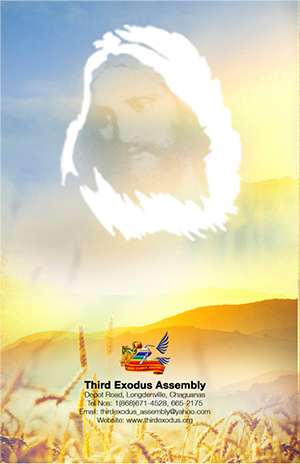 